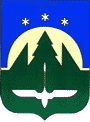 Городской округ Ханты-Мансийск        Ханты-Мансийского автономного округа – ЮгрыДЕПАРТАМЕНТ  ГОРОДСКОГО  ХОЗЯЙСТВААДМИНИСТРАЦИИ ГОРОДА ХАНТЫ-МАНСИЙСКАКалинина ул., д. 26, Ханты-Мансийск, Ханты-Мансийский автономный округ,Тюменская область, Россия, 628007Тел. (3467) 352-382 Факс (3467) 32-57-74Е-mail: departament@admhmansy.ruОКПО 57421649, ОГРН 1028600514755, ИНН 8601016803, КПП 860101001___________________________________________________________________________________________________ПРИКАЗ№_____							                   ____._____._______годаОб установлении тарифовна подвоз питьевой воды водовозными автомобилямиВ соответствии с Положением о Департаменте городского хозяйства Администрации города Ханты-Мансийска, утвержденного решением Думы города Ханты-Мансийска от 21.07.2011 №71, решением Думы города Ханты-Мансийска от 02.09.2016 №854-VРД «О порядке принятия решений 
об установлении тарифов на услуги, предоставляемые муниципальными предприятиями и учреждениями, и работы, выполняемые муниципальными предприятиями и учреждениями на территории города Ханты-Мансийска», 
в связи с обращением муниципального водоканализационного предприятия, приказываю:1. Установить на период с 1 января 2020 года по 31 декабря 2020 года тарифы на услуги по подвозу питьевой воды водовозными автомобилями муниципального водоканализационного предприятия муниципального образования город Ханты-Мансийск согласно приложению к настоящему приказу.2. Управлению экономического анализа и бюджетного планирования Департамента городского хозяйства Администрации города Ханты-Мансийска обеспечить опубликование настоящего приказа на Официальном информационном портале органов местного самоуправления города Ханты-Мансийска.3. Контроль за исполнением настоящего приказа возложить на заместителя директора, начальника управления экономического анализа и бюджетного планирования Департамента городского хозяйства Администрации города Ханты-Мансийска А.Э.Мартиросяна.Заместитель Главы города Ханты-Мансийска,директор Департамента 		                                                          С.А. Волчков  Приложение к приказуДепартамента городского хозяйства Администрации города Ханты-Мансийскаот  «_____» _____ 2019 № _____Тарифы на услуги по подвозу питьевой воды водовозными автомобилями муниципального водоканализационного предприятия города Ханты-Мансийска№ п/пНаименование услугиТариф на подвоз питьевой воды(руб./м3  без НДС)Тариф на подвоз питьевой воды(руб./м3  без НДС)Тариф на подвоз питьевой воды (руб./м3  с НДС)Тариф на подвоз питьевой воды (руб./м3  с НДС)№ п/пНаименование услугис 01.01.2020 г.по 30.06.2020 г.с 01.07.2020 г. по 31.12.2020 г.с 01.01.2020 г.по 30.06.2020 г.с 01.07.2020 г. по 31.12.2020 г.1Подвоз питьевой воды водовозными автомобилями (подъем, очистка воды, подвоз водовозными автомобилями)373,26401,26447,91481,51